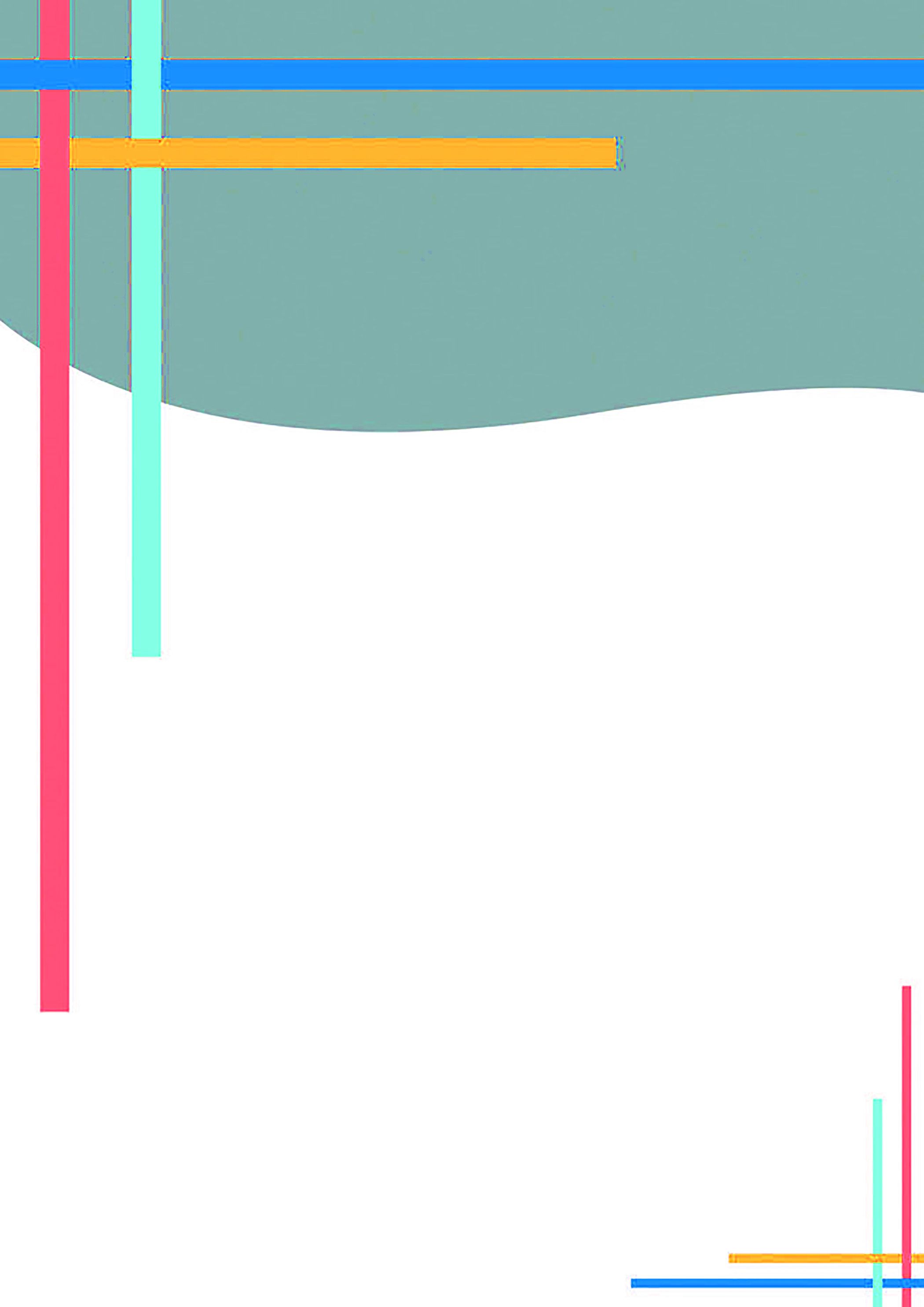            Ruta de trabajoIdentificar la tabla de contenidos.Reconocer los puntos evaluar en el diagnóstico.Realizar un dibujo libre y enviarlo por buzón.Considerar para el afiche.Un título claro considerando diversidad cultural.Imágenes adecuadas con el tema.Desarrollo del afiche de manera digital.Creatividad.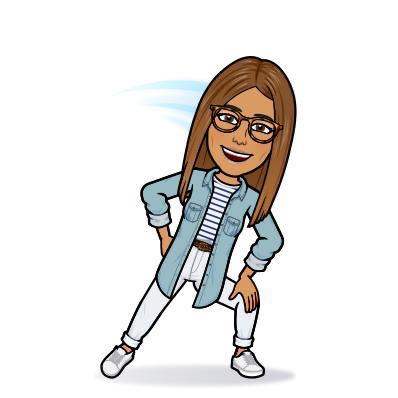 